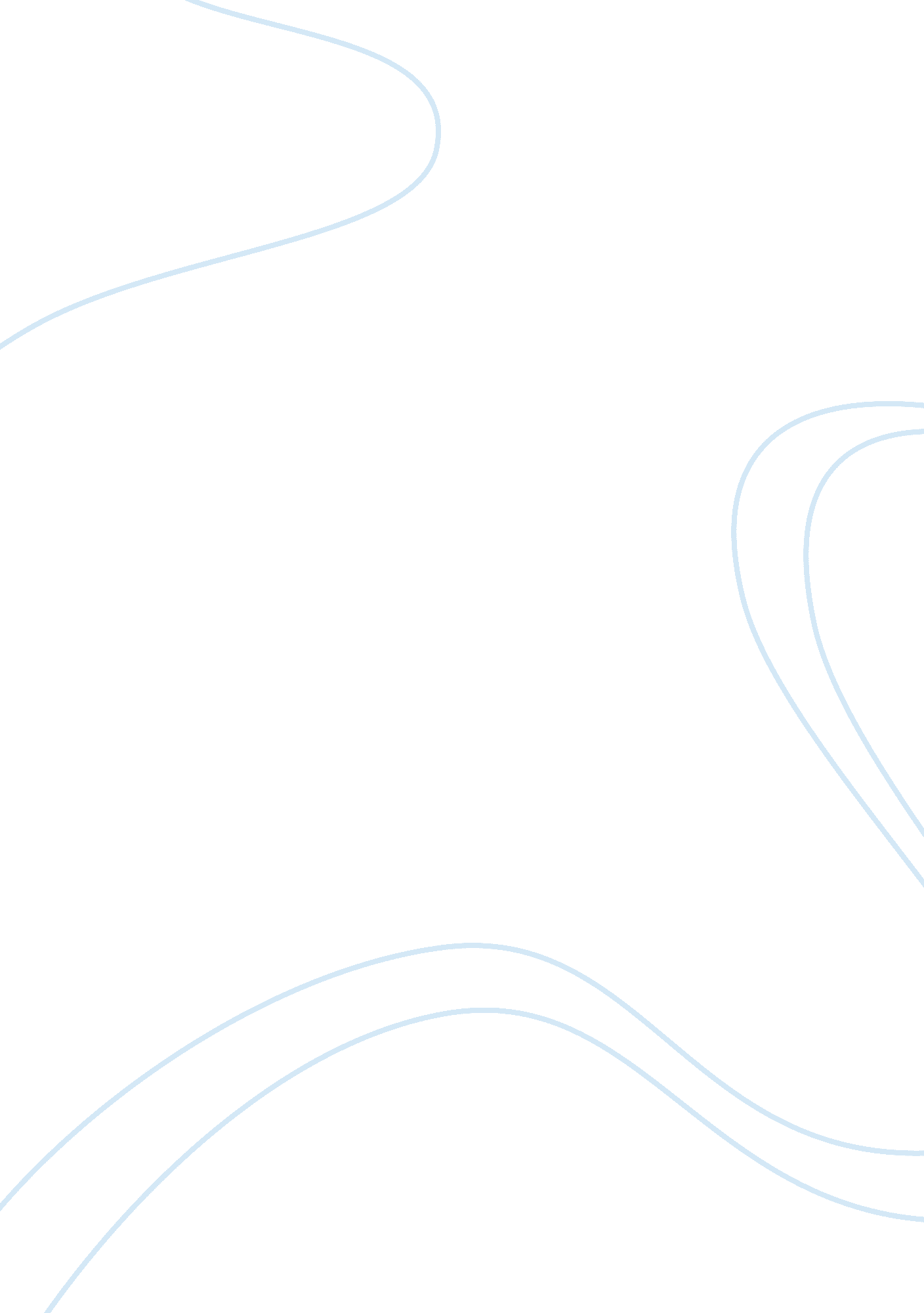 Commercial sliding doors in melbourneLife, Home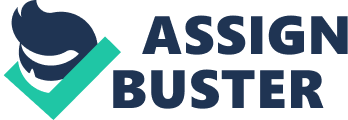 Traditional doors have the operation on the centuries-old age principle of hinges. Sliding doors, by contrast, give the user a feeling of precision as the door rolls on roller bearings and a track. Commercial Sliding Doors in Melbourne are available at reputed door and window outlets. The difference between a close clearance smooth, light applied force and well made sliding door is apparent from a poorly made one and so is the pleasure to the user. The hushed noise of the oiled roller bearings is like a quiet precision orchestra. I recall that in our last rented house, the iron frame door to the clothes washing area was a sliding door. Over the years the bearings got rough and damaged. In this condition, oiling the bearings and track hardly made any difference. A great amount of force was needed to operate this door and a jerky operation resulted. The door could not be left unlocked for security reasons. Modern sliding doors have evolved quite well over the years. There are several stunning looking multiple sliding glass doors, in effect forming a glass wall. The multi doors are frameless thereby giving the users an unrestricted view. For example, an 18-foot glass wall is segregated into 6 frameless glass doors, each door having a span of 3 feet. These doors slide on railings and then stack upon each other sequentially. The first window is slid to the opening point and the rotated to a perpendicular 90 degree angle and locked in place. In the proper sequence door no 2 and 3 and so on are repeated till all the 6 doors are stacked and locked into place at a 90 degree perpendicular angle. In affect stacking an 18 foot glass wall into a very small area. Occupants from the inside of the building will then have a natural unrestricted view, without the transparent or tinted glass. Bi-fold doors have aluminium or metal frames. Commercial Sliding Doors in Melbourne have modern doors like these available for sale. Many people are replacing their framed bi-fold door with the beautiful frameless sliding-stacking glass doors as these are very aesthetic looking and give an unrestricted view. As regards, the different type of sliding doors, there is the standard sliding door. These come with a single retracting glass door as well as a bi-door, (twin door) with sliding automatic electric operation. Such is the most widely used sliding glass doors. The telescoping sliding glass door that works in principle much like a folding automobile antenna. Such are used in buildings with wall constrictions on both sides. The aesthetically pleasing curved sliding glass door, The revolving glass sliding doors to maintain AC as well as heating temperatures inside the buildings. There are hermetic (airtight) sliding doors. Such have use in places where hygienic conditions have to be maintained. Hospitals ICU’s, hospital emergency exit doors and X-ray and radiation rooms do require an airtight seal as well as insulation. For places like X-ray rooms and MRI scan rooms, an insulation becomes imperative. Hospitals, public buses, retail, hotels, offices, bank offices, department stores and more are some examples of services that depend on sliding doors. 